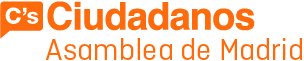 LEY DE GRATUIDAD DE LOS LIBROS DE TEXTO DE LA COMUNIDAD DE MADRID EXPOSICIÓN DE MOTIVOS“El derecho de todos a la educación está consagrado como derecho fundamental en el artículo 27.1 de la Constitución española, añadiendo taxativamente su número cuatro que “la enseñanza básica es obligatoria y gratuita.”La Ley Orgánica 2/2006, de 3 de mayo, de Educación, dispone en su artículo 4.1 que “la enseñanza básica (…) es obligatoria y gratuita para todas las personas” y en su artículo 3.3 precisa que “la educación primaria y la educación secundaria obligatoria constituyen la educación básica.”Finalmente, el artículo 88.2 de la citada Ley Orgánica de Educación establece que “las Administraciones educativas dotarán a los centros de los recursos necesarios para hacer posible la gratuidad de las enseñanzas de carácter gratuito.”Partiendo del marco normativo expuesto, la Comunidad de Madrid pretende, mediante la presente Ley, profundizar en la efectiva gratuidad de la enseñanza básica, sintiéndose interpelada por el artículo 9.2 de nuestra Carta Magna cuando afirma que corresponde a los poderes públicos promover las condiciones para que la igualdad del individuo sea real y efectiva y remover los obstáculos que impidan o dificulten su plenitud. Una educación básica plenamente gratuita constituye un instrumento indispensable para garantizar la igualdad de oportunidades de los ciudadanos.A favor de un concepto amplio de gratuidad de la enseñanza básica que englobe los libros de texto se han pronunciado ya instancias tan relevantes como el Consejo Escolar del Estado en su Informe del curso 1998-1999, el Congreso de los Diputados mediante proposición no de ley aprobada en septiembre de 2013 o el Defensor del Pueblo en su Estudio sobre la gratuidad de los libros de texto de octubre de 2013.Habilitada la Comunidad de Madrid por los títulos competenciales en materia educativa consagrados en el artículo 29 de su Estatuto de Autonomía, se dicta la presente Ley de Gratuidad de los Libros de Texto cuyo articulado se estructura en cuatro Capítulos, implantando un sistema de alcance universal  que sustituya y supere  el carácter  limitado de las políticas públicas desarrolladas hasta la fecha en este ámbito.El Capítulo I, “Disposiciones Generales”, garantiza la gratuidad de los libros de texto en la enseñanza básica y opta, para materializar este derecho, por un sistema de préstamo frente al de ayudas económicas directas. Dicha opción se basa, en primer término, en la consideración de que ofrece una mayor eficiencia en términos económicos por cuanto permite atender a un número proporcionalmente mayor de beneficiarios con un coste medio por alumno más reducido.	A mayor abundamiento, el sistema de préstamo responde a principios de indudable valor social como el de uso responsable de los bienes o el de respeto a un  medio ambiente sostenible que se  recogen en  el artículo 2 de la norma y exige, necesariamente, para su éxito un alto grado de implicación de todos miembros de la comunidad educativa, configurándose como un fenómeno de compromiso social activo.El Capítulo II, “De los libros de texto”, los define legalmente, respeta su elección por los centros en concordancia con la Disposición Adicional Cuarta de la Ley Orgánica de Educación,  fija un periodo mínimo de vigencia indispensable para la viabilidad del sistema  y se ocupa de  su régimen de propiedad y uso.El Capítulo III, “Voluntariedad, incompatibilidad, seguimiento y gestión del sistema de préstamo”, aparte de configurar la adhesión al sistema como gratuita y la incompatibilidad con otras modalidades de ayuda, establece mecanismos de seguimiento inspirados en el principio de transparencia y atribuye la gestión del sistema  a los centros docentes reforzando así  su autonomía. El Capítulo IV de la Ley, bajo la rúbrica “De la financiación del sistema de préstamo”,  prevé los mecanismos de financiación para garantizar su  aplicación efectiva y   evitar que  sea meramente retórica o programática.De  la parte final destacar, como elemento fundamental, el calendario y los criterios de implantación, objeto de la Disposición Final Segunda”.ARTICULADOCapítulo I. Disposiciones generales.Artículo 1. Objeto y ámbito de aplicación.La presente Ley tiene por objeto garantizar la gratuidad de los libros de texto a todos los alumnos que cursen las enseñanzas de Educación Primaria y Educación Secundaria Obligatoria en  todos los centros docentes sostenidos con fondos públicos en la Comunidad de Madrid, incluyendo los alumnos escolarizados en centros públicos de educación especial.”Artículo 2. Sistema de préstamo. Finalidad y principios inspiradores.1. La gratuidad de los libros de texto garantizada por esta Ley se hará efectiva mediante un sistema de préstamo en el que la propiedad de aquéllos corresponderá a los centros docentes que los pondrán a disposición del alumnado para su uso gratuito.2. El sistema de préstamo de libros de texto tiene como finalidad primordial profundizar en la consecución del objetivo de gratuidad de la enseñanza básica y obligatoria y en su aplicación se atenderá  al principio  de máxima eficiencia en la asignación de los recursos públicos.3. El desarrollo  del  sistema de préstamo responderá, además, a los siguientes principios inspiradores:Fomento en el alumnado de actitudes de respeto, compromiso y corresponsabilidad.Refuerzo de  la autonomía de los centros docentes.Profundización en los mecanismos de colaboración entre las familias y los centros docentes.Promoción en la  comunidad educativa de  actitudes y  valores de uso responsable de los bienes orientados a prácticas respetuosas con un medio ambiente sostenible.4. La Comunidad de Madrid, financiará, en los términos regulados en el Capítulo IV de esta Ley, la adquisición de los libros de texto necesarios para el funcionamiento del sistema de préstamo así como las necesidades de  su reposición derivadas del vencimiento de su periodo de vigencia, de su obsolescencia, de la imposibilidad de su reutilización en los supuestos excepcionales legalmente tasados   o de su pérdida o deterioro no imputables al alumnado o a terceros, en los términos fijados legal y reglamentariamente.”Capítulo II. De los libros de texto.Artículo 3. Concepto de libro de texto.1. A los efectos de la presente Ley, se entenderá por libro de texto el material de carácter duradero y autosuficiente destinado a ser utilizado por el alumnado y que desarrolle de forma completa el currículo establecido por la normativa aplicable para cada área, materia, módulo o ámbito que en cada curso, ciclo o etapa educativa corresponda.Reglamentariamente, podrá ampliarse este concepto para incluir en él los soportes digitales con las particularidades que les sean aplicables.2. Los libros de texto no podrán contener apartados destinados al trabajo personal del alumnado que impliquen su manipulación, ni espacios expresamente previstos para que en ellos se pueda escribir o dibujar, excepto en los destinados a los cursos primero y segundo de Educación Primaria y a los alumnos con necesidades educativas especiales para los que se  podrá  prever reglamentariamente su renovación anual.Artículo 4. Elección y vigencia de los libros de texto.1. La elección de los libros de texto corresponde a cada centro docente y se realizará  con arreglo al procedimiento establecido.2. Las ediciones elegidas no podrán ser sustituidas durante un período mínimo de cuatro  cursos escolares, salvo en situaciones excepcionales debidamente justificadas y conforme a la normativa aplicable.”Artículo 5. Régimen de propiedad y uso.1.  La propiedad de los libros de texto que constituyen el soporte necesario para el funcionamiento del sistema de préstamo regulado en esta Ley, corresponderá a los centros docentes y podrá venirle atribuida por la adquisición de los mismos, a través del procedimiento reglamentariamente establecido, o bien por aportaciones recibidas de terceros.2. El alumnado adherido al sistema de  préstamo estará obligado a hacer un uso adecuado y responsable de los libros de texto prestados y a reintegrarlos al centro docente en  buen estado de conservación, una vez finalizado el correspondiente curso escolar o en el momento de causar baja en el centro en caso de traslado.3. El deterioro o extravío de los libros de texto prestados supondrá, sin perjuicio de las medidas correctoras aplicables, la obligación por parte de los representantes legales del alumno, de reponer el libro o libros deteriorados o extraviados.”Capítulo III. Voluntariedad, incompatibilidad, seguimiento y gestión del  sistema de préstamo. Artículo 6. Voluntariedad e incompatibilidad del sistema de préstamo.La participación en el sistema de préstamo de libros de texto regulado en la presente Ley es voluntaria,  debiendo los  representantes legales de los alumnos incluidos en su ámbito de aplicación  manifestar expresamente, para cada curso escolar y en la forma y plazos que se determinen reglamentariamente, su voluntad de participar en el sistema.Con carácter previo a la adhesión al sistema de préstamo, se proporcionará a los representantes legales de los alumnos, información suficiente de sus aspectos esenciales  y, en especial, de los derechos y deberes que para el alumnado y para ellos mismos implique  su participación.La participación en el sistema de préstamo será incompatible con la percepción de cualquier otra ayuda dirigida a la misma finalidad y otorgada por cualquier entidad pública o privada, nacional o internacional.  Art. 7. Seguimiento del sistema de préstamo.Para el seguimiento del sistema de préstamo de libros de texto, se constituirá una Comisión de Seguimiento presidida por el titular del órgano administrativo de la Consejería de Educación  que tenga atribuida  la competencia en esta materia. El  régimen jurídico y  la composición de esta Comisión se determinarán reglamentariamente, debiendo garantizarse una representación plural de la comunidad educativa.La Comisión de Seguimiento elaborará, a la conclusión de cada curso escolar,  un informe anual que, como contenido mínimo, deberá reflejar: la asignación presupuestaria destinada al sistema de préstamo y una memoria estadística que refleje el número de alumnos adheridos al sistema y los libros de texto adquiridos en cada curso con desglose de los que lo hayan sido por vencimiento de su  plazo de vigencia  o por necesidades de reposición.El informe anual de la Comisión de Seguimiento se hará público para el conocimiento de la comunidad educativa y de la ciudadanía en general, por los medios y en los plazos que se determinen reglamentariamente y será remitido a la Asamblea de Madrid, dentro de los tres meses siguientes a la conclusión de cada curso escolar.	Art. 8. Gestión del sistema de préstamo.Para la gestión del sistema de préstamo de libros de texto, se constituirá en cada centro docente y en el seno de su Consejo Escolar, una Comisión de gestión del sistema de préstamo presidida por el Director o Directora o persona en quien delegue y en la que estarán representados todos los sectores de la comunidad educativa. Las  funciones de dicha Comisión se determinarán reglamentariamente. Capítulo IV. De la  financiación del sistema de préstamo.Art. 9. Financiación.1. La Ley de Presupuestos Generales de la Comunidad de Madrid incluirá en cada ejercicio presupuestario las partidas económicas necesarias para la financiación del sistema de préstamo de libros de texto objeto de la presente Ley, de acuerdo con las fórmulas que reglamentariamente se establezcan.2. El importe mínimo a aportar por la Comunidad de Madrid en cada curso escolar se determinará anualmente por ésta y consistirá en una cantidad por alumno adherido al sistema de préstamo que  se fijará en razón de la etapa de enseñanza en la que se haya de aplicar el sistema y de acuerdo con el coste medio real de los libros de uso más común.Artículo 10. Aplicación de las posibles diferencias entre la aportación de la Administración y el importe de los libros de texto.Cuando la cuantía de la aportación total realizada por la Administración a un centro docente sea superior al importe total de los libros de texto, la diferencia deberá destinarse necesariamente a la adquisición de material didáctico o informático de uso común.Cuando, excepcionalmente, la diferencia entre las cuantías señaladas en el apartado anterior sea negativa,  la costearán los representantes legales de los alumnos en el importe  que determine la Comisión prevista en el artículo 8 de esta Ley que deberá informar de los causas determinantes de este déficit  y sin que por ello se adquiera otro derecho que el del uso de los libros de texto durante el curso escolar correspondiente. Reglamentariamente podrán establecerse excepciones o límites  a esta obligación y mecanismos de financiación complementarios para tales supuestos.Cuanto las  diferencias negativas  vengan determinadas por  disfunciones en el sistema de financiación, éstas  deberán ser objeto de las medidas de corrección necesarias que eviten la reiteración de tales diferencias en el curso siguiente.PARTE FINALDisposición Adicional Primera. Centros Públicos de Educación Especial.Reglamentariamente se atenderá a las particularidades que presente la aplicación de la presente Ley a los alumnos escolarizados en centros públicos de Educación Especial.Disposición Adicional Segunda. Centros privados concertados. Los centros privados concertados adecuarán la organización y competencias de sus  órganos de gobierno al contenido de la presente Ley y de su Reglamento de desarrollo, de acuerdo con la normativa específica que les sea de aplicación.Disposición Derogatoria Única. Quedan derogadas, a la entrada en vigor de la presente Ley, cuantas disposiciones de igual o inferior rango se opongan a lo dispuesto en la misma.Disposición Final Primera. Habilitación normativa. Se habilita al Consejo de Gobierno de la Comunidad de Madrid a dictar en el plazo de seis meses desde la entrada en vigor de esta Ley, cuantas disposiciones sean necesarias para su desarrollo y aplicación.Disposición Final Segunda. Calendario y criterios de implantación.La implantación del sistema de préstamo de libros de texto se desarrollará reglamentariamente, con sujeción, en todo caso, a las siguientes normas y plazos:1ª) Con vigencia para el curso 2017-2018 se adoptarán todas las medidas normativas, organizativas o de cualquier otra índole  que se determinen y resulten necesarias para el efectiva aplicación del sistema de préstamo a partir del curso 2018-2019.En particular,  se realizarán campañas de comunicación institucional por parte de la Consejería de Educación así como acciones específicas de comunicación y concienciación por parte de los centros docentes con el objetivo de transmitir a la comunidad educativa los aspectos esenciales de funcionamiento del sistema de préstamo, con especial atención a su calendario de implantación.Para los alumnos matriculados en el curso escolar 2017-2018 en Educación Primaria o Educación Secundaria Obligatoria, será requisito necesario para beneficiarse del sistema de préstamo en el curso siguiente, el haber aportado a los respectivos centros, en un adecuado estado de conservación y en el momento  y en el porcentaje mínimo que se fijen reglamentariamente,  los libros de texto utilizados durante el curso 2017-2018.Reglamentariamente se  determinarán los supuestos exceptuados de este requisito entre los que se incluirán necesariamente  los alumnos matriculados en los cursos 1º y 2º de Primaria, los alumnos escolarizados en centros públicos de educación especial y los beneficiarios del sistema de préstamo de libros de texto destinado a alumnos en situación de desventaja socioeconómica  regulado por Orden 9726/2012, de 24 de agosto, de la Consejería de Educación y Empleo.2ª) La Comunidad de Madrid, financiará la adquisición de los libros de texto necesarios para la puesta en marcha del sistema de préstamo, una vez descontados los ya aportados por los representantes legales de los alumnos. El sistema de préstamo comenzará a funcionar  de forma efectiva  en el curso 2018-2019 en todo el ámbito de aplicación de la Ley delimitado en su artículo primero.Disposición Final Tercera. Entrada en vigor.Esta Ley entrará en vigor el día siguiente al de su publicación en el Boletín Oficial de la Comunidad de Madrid.”